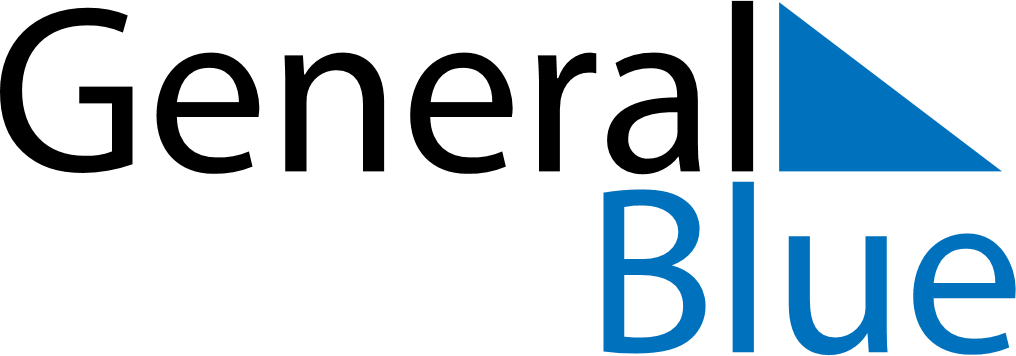 October 2030October 2030October 2030October 2030PortugalPortugalPortugalMondayTuesdayWednesdayThursdayFridaySaturdaySaturdaySunday1234556Implantação da RepúblicaImplantação da República78910111212131415161718191920212223242526262728293031